Name: EmmaEmma.362450@2freemail.com  Resides: UKRelocation: Open to worldwide Relocation.ProfileConfident    	DecisiveProfessionalWell presentedSharp / Quick ThinkingExperienced EducatedForward thinkingPassionate Driven Resourceful Good Communicator on all levelsQualifications:UOL: BusinessG.C.S.E: -     English       MathematicsFrenchGermanEconomicsBtec HND - Design Itec HND – AP&MCIEH TT

Competent in: Microsoft OfficeMicrosoft WordMicrosoft ExcelOutlook                                                                                                                                                      Windows PaintPowerPointAdobeCareer Details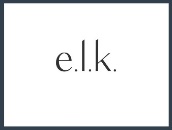 Company: E.l.k London Ltd
Position: CEODuration:  February 2011 – February 2017 Responsible for the overall success of the entire company. – making informed calculative decisions for growth and direction. Delegating where necessary to achieve business goals targets and aspirations.Sourcing, out sourcing specialists and suitable partners.Responsible for Company Leadership.Responsible for Making Corporate Decisions.Responsible for Managing overall operations.Responsible for Managing overall resources.Responsible for Managing the company strategy.Responsible for Brand Growth and Development.Responsible for Acting as main point of communication between director and corporate operations.Consulting.Reason for Leaving: I am now looking to start the next chapter in my life with my family and work life.Company: E.l.k London Ltd
Position: Operations DirectorDuration:  May 2006 – February 2011 Ensuring the smooth Operations of the business daily.New and existing Business DevelopmentResearch and development for new products and innovations.Field. B2B and B2C SalesDeveloping Client RelationshipsAccount Management.Financial Planning.Market Research.Mentoring/ Consulting tutors and students.Recruiting.Training.Achieving business accreditation processes.Ensuring effective marketing plans are designed and implemented via social media, press releases, blogger interaction, PR, face to face, business to businessEnsuring and implementing effective Website design and build.Dealing with organic SEO and sponsored / PPC advertising is implemented at the required timescales.Implementation of affiliates.Sourcing sub distributors.Devising product / service pricing strategy.Market mapping.Price Mapping.Brand strategy.Brand building.Product Sourcing.Reverse EngineeringWhite labelling management.Enrolment procedures, strategy and implementation.Purchasing of stock, including all discounts & negotiations with suppliers, dealing with Liaising with Customs and Excise Duties departments.Being responsible for logistics of all imports / exports.Legal Requirements.Logistics.Pricing negotiations – suppliers / manufacturers worldwide. (Amazon EU Sarl, Maha Cosmetics, To lure, Large retail chains)(Including Amazon EU Sarl.))Devising weekly personal and business targets and assessments, and analysis.Creating of word, pdf and excel documents.Stock Taking.Company Formation, registration.Business PlanningCash flow ForecastingSecuring business financing to grow the business.Company: MSW (UK) Ltd, Nottingham.
Position: UK Sales ManagerDuration:  August 2003 – May 2006Developing Relationships with Existing and New Clients.Achieving sales targets personally and collectively as a team.Sales team management.Working closely with Building Contractors, Main Contractors, Steel Fabricators, Engineers ad Architects to ensure smooth projects.Project Management.     Negotiations – B2B    		                                                                                                        Sales – B2B   Presenting PowerPoint Presentations to win business and contracts.Weekly, Monthly and Yearly Forecasting,Liaising and negotiating With Steel and concrete Manufacturers.Administration Tasks – Designing and quoting for small medium and large construction projects.Developing /Promoting Complete Structural Floor Systems to Existing and New Customers.Integrating and Working with CAD Design team, Estimators, MD’s, Contracts staff, Structural Engineers, Quantity Surveyors, Architects to Give an Outstanding Service.Clearly communicating with structural Engineers and Manufacturing Partners to provide calculations In Order To Secure Specifications.Daily / weekly Chasing Projects.Being Responsible Key Accounts.Managing Supply Chains.Making informed Management Decisions.New Lead generation through Builders Conference, Reading the Construction.Developing Business through Construction / Client Site Visits.Chairing Sales Meetings.Attending Partnering MeetingsCompany representation at Quarterly British Constructional Steel Work Associations Meetings.Company: DSP Ltd, DerbyPosition: External Sales          Duration: Feb 2001-Aug 2003Making Appointments over the Telephone and Making 16-20 Appointments a Week for Face To Face Calls, Managing My Diary.Developing A Sales Area Targeted On Medium To Large Businesses.Following Up Planning Leads And Creating My Own Leads.Cold Calling On New Buildings And Following Up ‘To Let’ And ‘For Sale’ Properties.Selling to a Broad Range Of Pax I.E. Md’s, Warehouse Managers.Selling Office Interior Refurbishment Projects, Turnkey Projects, Storage Solutions.Identifying Client Requirements and Providing a Design Solution.Liaising With External Subcontractors.Working Within a Team.Visiting New and Existing Customers.Managing a Customer Database and Filling Bookings.Interviewing CandidatesCalling Specific Contacts/ Decision Makers at Specific Companies to Establish Their Requirements and Tailoring packages.Pro-Active Face to Face Sales Calls.Cross and Up Selling.Taking Every Sales Opportunity to Its Full Potential.Meeting Targets.Direct Selling/ Visiting Customers on Confirmed Pre-Arrange Appointments.Selling Features / Benefits to Potential Customers and Overcoming Their Objectives.Company: Integra Business Services / Living Design
Duration: Jan 1999-Feb 2000Position: Telemarketing ManagerMeeting Targets.Overseeing the sales team and their targets, daily, weekly.Cold CallingEnsuring efficient deliverability of Contracts for the Fire Service College/ Mortgage Companies.Booking Seminars.Obtaining Mortgage Leads.PersonalPersonally, I’m a passionate, caring, thoughtful family person and mum of 2, I love dining out, cinema, country walks, beaches, travel.